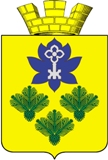 ВОЛГОГРАДСКАЯ ОБЛАСТЬЖИРНОВСКИЙ МУНИЦИПАЛЬНЫЙ РАЙОНС О В Е ТЖ И Р Н О В С К О Г О    Г О Р О Д С К О Г О   П О С Е Л Е Н И ЯР Е Ш Е Н И Еот   08.12.2023    № 34/203       Об утверждении тарифов на оказание дополнительных платных услуг, оказываемых населению, организациям, муниципальным казенным учреждением  «Благоустройство г. Жирновск» в 2024 годуВ соответствии с Федеральным законом от 06.10.2003 № 131-ФЗ "Об общих принципах организации местного самоуправления в Российской Федерации", руководствуясь Уставом городского поселения Жирновское, Совет Жирновского городского поселения решил:1. Утвердить тарифы на оказание дополнительных платных услуг, оказываемых населению, организациям, муниципальным казенным  учреждением «Благоустройство г. Жирновск» в 2024 году, согласно приложениям.3. Настоящее решение вступает в силу с момента подписания и подлежит официальному опубликованию.Глава Жирновскогогородского поселения                                                                                             А.К.Кудрявцев  Приложение №1 к Решению Совета Жирновского городского поселенияот 08.12.2023 № 34/203Тарифы на оказание дополнительных платных услуг, оказываемыхнаселению, организациям, муниципальным казенным  учреждением«Благоустройство г. Жирновск» в 2024 году.Приложение №2 к Решению Совета Жирновского городского поселенияот 08.12.2023 № 34/203*услуги спец автотранспорта (вышка) оплачиваются дополнительно по ценам арендодателя на основании акта выполненных работ.Наименование  платной услугиСтоимость (руб.)Стоимость (руб.)Наименование  платной услугидлянаселениядляпредприятияАвтомашина ГАЗ-3307    1 час работы772,34965,42Автомашина ГАЗ-САЗ-350702    1 час работы1149,31436,63Автомашина ЗИЛ-431410  1 час работы1208,981511,23Автомашина ЗИЛ-КО-713  1 час работы(посыпка улиц пескосоляной смесью)5227,356534,19Автомашина ЗИЛ-КО-713  1 час работы(очистка улиц от снега отвалом)1500,581875,72Автомашина ЗИЛ-КО-713  1 час работы(завоз воды, без стоимости воды )1215,181518,98Автомашина ЗИЛ-431412 (водовозка)  1 час работы(завоз воды, без стоимости воды )1214,781518,48Автомашина ЗИЛ-431412  1 час работы(очистка улиц от снега отвалом)1435,451794,31Автомашина ЗИЛ-431412  1 час работы(посыпка улиц пескосоляной смесью)5182,476478,09Трактор Т-30-69 на 1 час работы666,35832,94Уборка мусора автомашина ГАЗ-САЗ-350702, трактор МТЗ-82-1 и бригада рабочих(3 чел.)   1 час работы2679,483349,35Трактор МТЗ-80-1 1 час работы(плужно-щеточное оборудование)807,731009,66 Трактор МТЗ-80-1 с тракторной тележкой  2ПТС-4,(без стоимости за утилизацию твердых отходов)1 час работы1110,661388,33Трактор МТЗ-82-1   1 час работы(плужное оборудование)816,031020,04Трактор ДТ-75ДЕ-РС4   1 час работы1101,921377,40Автомашина ГАЗ-3507-1    1 час работы861,781077,22Коммунально-уборочная машина КМ320БГна базе трактора Беларус 82.1   1 час работы735,31919,14Трактор МТЗ-82-1  (погрузчик) 1 час работы848,641060,80Автомашина ЗИЛ-КО  1 час работы(мойка улиц)1673,892092,36Автогидроподъемник Чайка-Сервис 27840Р 1 час работы1331,411664,26Экскаватор - погрузчик ЧЛМЗ 310.1  1 час работы1662,532078,16Трактор Беларус 82.1      1 час работы1039,611299,51Трактор МТЗ-82-1   г.н. 34ФМ4462     1 час работы(плужное оборудование)992,231240,29Трактор МТЗ-82-1     1 час работы(создание противопожарной минерализованной полосы)1072,861341,08Наименование  платной услугиСтоимость (руб.)Стоимость (руб.)Наименование  платной услугидлянаселениядляпредприятияСанитарная обрезка 1 дерева(спиливание, крежевание, складирование веток)*580,11725,11Обрезка 1 дерева до 4-х метров в парковой зоне(спиливание, крежевание, складирование веток)*892,951116,19Обрезка 1 дерева до 15 метров в черте города(спиливание, крежевание, складирование веток)*1692,052115,06Обрезка 1 дерева до 20 метров в черте города(спиливание, крежевание, складирование веток)*2308,842886,05Триммер (покос травы)   1 час работы514,42643,03